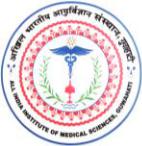 अखिल भारतीय आयुर्विज्ञानसंस्थान(एम्स), गुवाहाटीAll India Institute of Medical Sciences, Guwahati(A statutory body under the aegis of Ministry of Health and Family Welfare, GoI) Changsari, Kamrup, Assam - 781101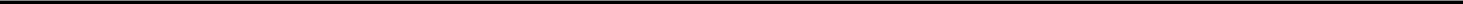 Form of Application for allotment of residence at AIIMS, Guwahati Residential Campus1Application made against which type of accommodation according to Pay LevelAre you/your Spouse occupying accommodation allotted by/from any Departmental Pool/State Government Pool or the Local Administration? If yes, please give details.Particulars of residential accommodation provided, if any, in the past.Do you/your Spouse/your dependent Children own a house within the jurisdiction of Local Municipality or any adjoining municipality?Have you refused the AIIMS, Guwahati Quarters earlier or debarred from allotment of Govt. residence?Special Request, if anyPlease provide the details of your family members including yourself who will reside with you in the following table: -Sl. No.NameAgeRelationshipWhether entirely Dependent on the applicantI agree to abide by the AIIMS Guwahati Residential Accommodation Rules 2022 & amendment from time to time or relevant allotment rules as applicable.I am aware of the penalties, which can be imposed in the event of refusal of acceptance of allotment of accommodation as per Rule 8 of Part-II or furnishing of false information, subletting/misuse of the premises as per Rule 2 of Part-VIII.I certify that I have read the rules governing the allotment of quarters and declare that the particulars given by me above are correct and that the allotment to be made to me or already made shall be subject to these rules and subsequent amendments, if any, thereto.Dated:	Signature of the Applicant2Sl.ParticularsParticularsNo.ParticularsParticularsNo.1Name in Block Letters2Designation3Gender4Date of Birth5Marital Status6Contact Number/E-mail ID of the Applicant7Permanent/ Home Town Address8Name of Father9Name of Spouse10Whether Spouse employed in AIIMS, Guwahati11Service Status (Permanent/Temporary/Ondeputation)12Office Address viz Name of Section andDepartment13Whether belongs to SC/ST14Whether Person with Physical Disability15Date of Retirement on Superannuation16Pay   Particulars   (Please   attach   proof   asAppointment Order or Promotion Order and PaySlip for verification): -a)  Pay Band/ Pay Scale (Rs.)b)  Present Pay 7th CPC (Rs.)c)  Level as per Pay Matrix.d)  Date of Promotion and its Grade Pay17Previous Pay Level continuously drawing from18Date of joining at AIIMS, Guwahati